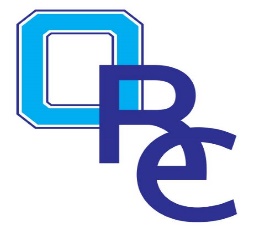   Basketball Grades 3-4  Practice Plan Four 5 min.   Coach What time is it?   Stretch and cool down (Question & answer time on today’s practice.)   Coach What time is it?   Stretch and cool down (Question & answer time on today’s practice.)